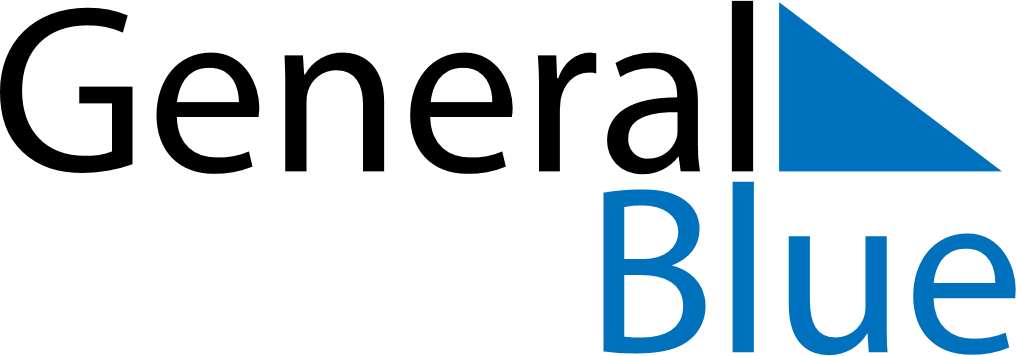 July 2021July 2021July 2021July 2021July 2021July 2021NicaraguaNicaraguaNicaraguaNicaraguaNicaraguaNicaraguaSundayMondayTuesdayWednesdayThursdayFridaySaturday123456789101112131415161718192021222324Revolution Day25262728293031NOTES